Резюме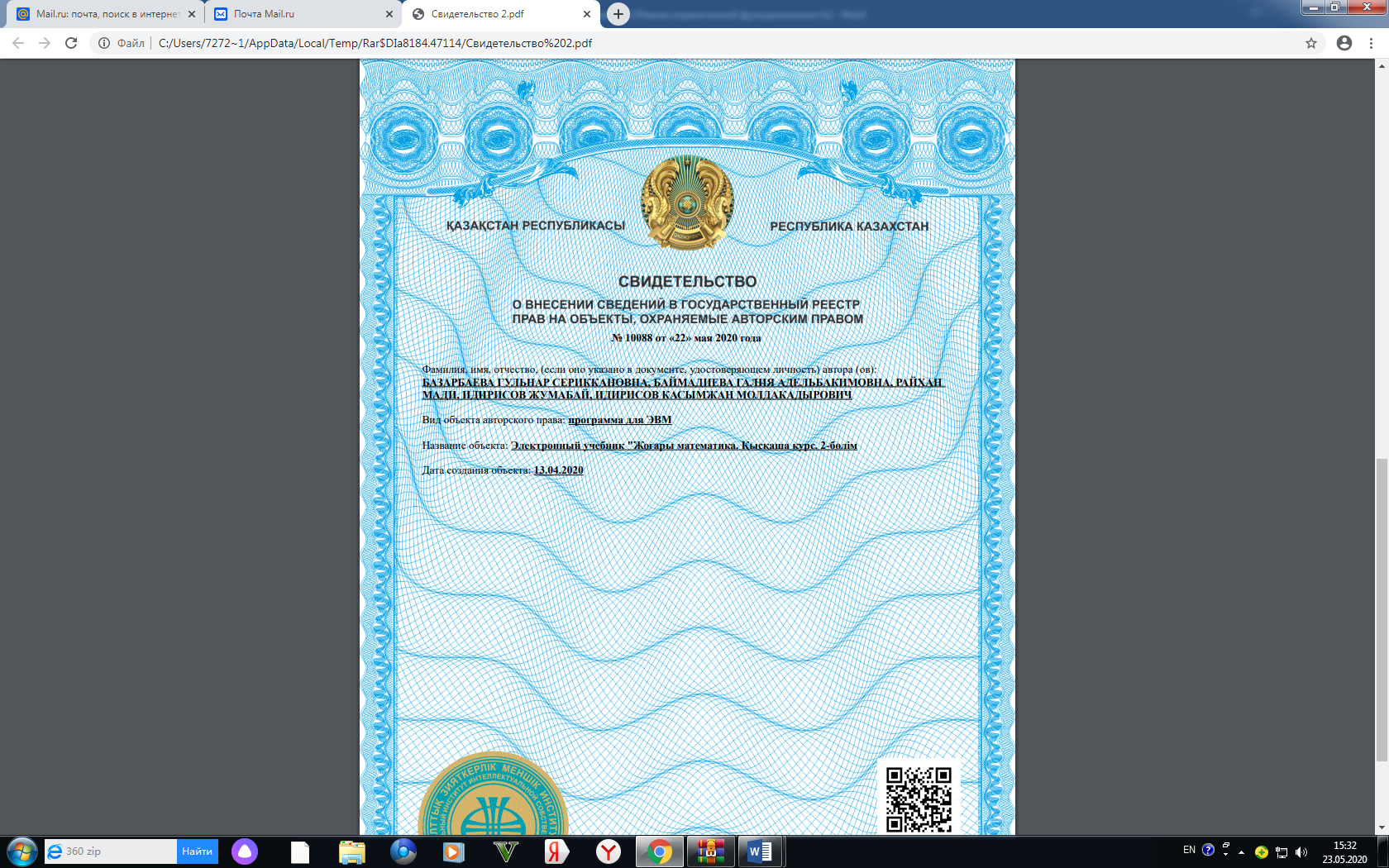 1) Выпущен электронный учебник «Жогары математика 2-бөлім».Получено Свидетельство о внесении сведений в государственный реестр прав на объекты, охраняемые авторским правом №3675 от 29 мая 2019.2) Выпущен электронный учебник 1. Жоғары математика. Қысқаша курс. 1-бөлім. Электронды оқулық. Авторлық құқық. Куәлік №9991. 19.05.2020. (авт.бірл.)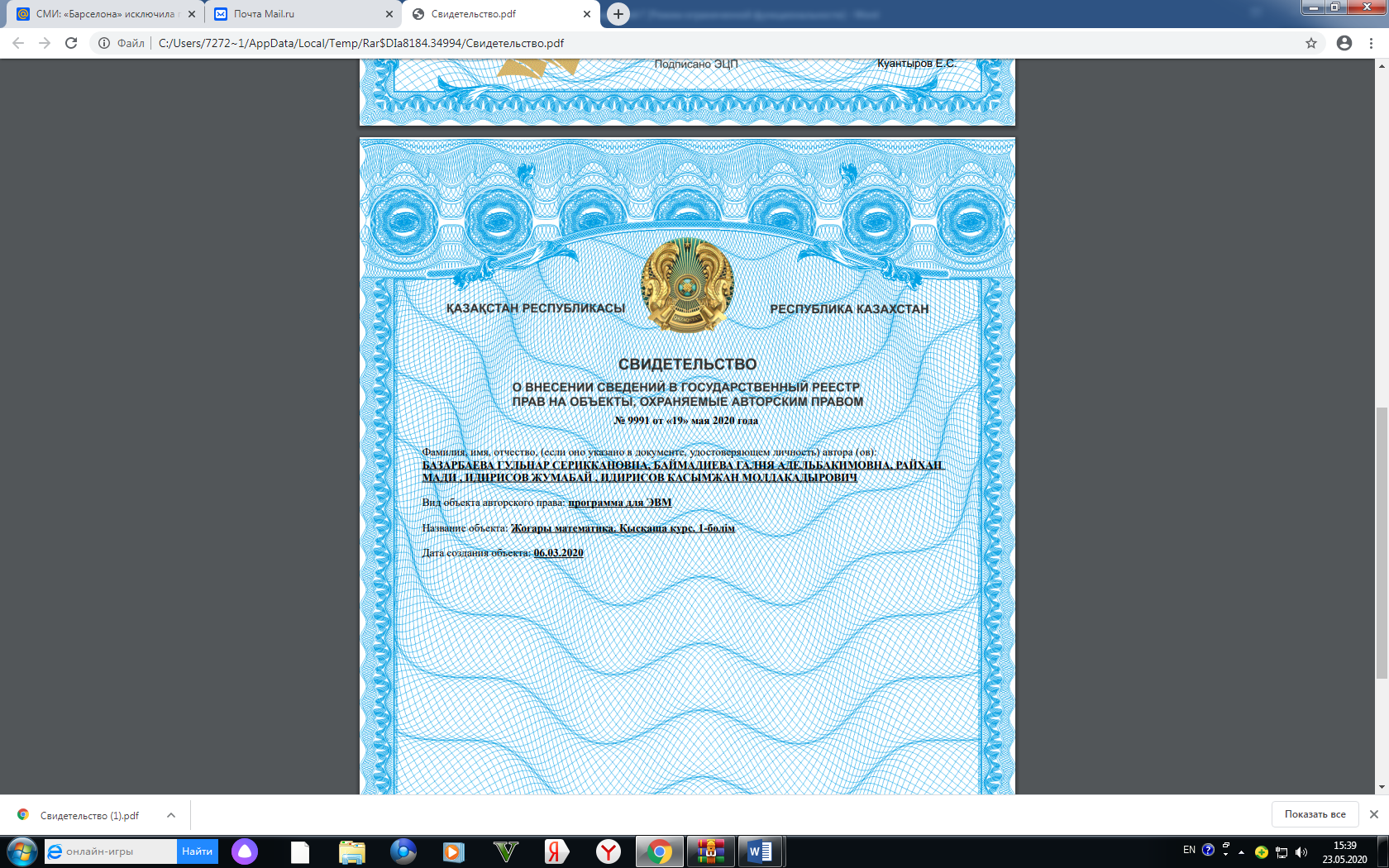 3) Выпущен электронный учебник 2. Жоғары математика. Қысқаша курс. 2-бөлім. Электронды оқулық. Авторлық құқық. Куәлік №10088. 22.05.2020. (авт.бірл.)Ф.И.О.: Баймадиева Галия АдельбакимовнаФ.И.О.: Баймадиева Галия АдельбакимовнаОбразование: ВысшееОбразование: Высшее1966-1972 г.г. КазГУ им.Кирова , механико-математический факультет, г. Алма-Ата;2003 г. Кандидат педагогических наук,13.00.02- Теория и методика обучения и воспитания (математика)Опыт работы: Академический:1972-2007 г.г. преподаватель, старший преподаватель,заведующий кафедрой, декан естественно-педагогического факультета Ар ГПИ им.И.Алтынсарина,С 2008 – 2018 г.г.  - доцент кафедры высшей математики ЕНУ им.Л.Н.Гумилева.,г.АстанаОпыт работы: Академический:1972-2007 г.г. преподаватель, старший преподаватель,заведующий кафедрой, декан естественно-педагогического факультета Ар ГПИ им.И.Алтынсарина,С 2008 – 2018 г.г.  - доцент кафедры высшей математики ЕНУ им.Л.Н.Гумилева.,г.АстанаРабота в данной организацииРабота в данной организацииC 2018- по настоящее время Казахский университет технологии и бизнеса.асс.профессор кафедры «Информационные технологии».Перечень преподаваемых дисциплин: Математика 1,2,3. Высшая математика. Дискретная математикаЗанятость -полный рабочий деньПредыдущие места работы в организациях образования:Предыдущие места работы в организациях образования:1972-2007 г.г. Ар ГПИ им.И.Алтынсарина;2007-2008 г.г. Научно-практического центра по проблемам 12-летнего образования МОН РК;заместитель директора.С 2008 – 2018 г.г.  ЕНУ им.Л.Н.Гумилева.Перечень преподаваемых дисциплин: Математика 1,2,3. Высшая математика. Дискретная математика.Занятость -полный рабочий деньЧленство в профессиональных организациях:Членство в профессиональных организациях:Период:с1972Награды и премии:Награды и премии:Период:Почетная грамота МОН РКПубликации и презентации: Публикации и презентации: Период:2018-2022